28th January 2021West dereham parish councilA vacancy exists for the post of a Parish Councillor in West Dereham. Parish Councillors can make a difference to the parish, caring for and improving the local community.  All Councillors are obliged to attend Parish Council Meetings, held at 7pm on the first Thursday of every month, except January.Persons wishing to apply for co-option please contact the Clerk for an application form.Closing date for applications is 1st March 2021Linda ArthurClerkWest Dereham Parish Councilclerk@westderehamparishcouncil.uk07391 101835West-dereham-parish-council.norfolkparishes.gov.uk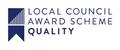 